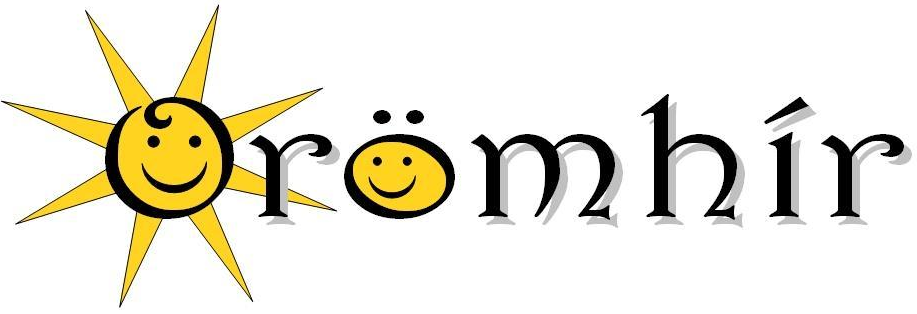 ÓVODA, ÁLTALÁNOS ISKOLA, ÉS ALAPFOKÚ MŰVÉSZETI ISKOLAÓVODAI MUNKATERVE  2019-2020„A ti hitetek mellé ragasszatok jó cselekedetet,
a jó cselekedet mellé tudományt.”
(2 Pét 1,5)
2017/2018MUNKATERFEKETE MIHÁLYNÉINTÉZMÉNYVEZETŐTartalomjegyzék„Minden dolgotok szeretetben menjen végbe!”1 BEVEZETŐAz óvoda éves munkaterve az előző nevelési év értékelése és eredményei alapján és a hatályos jogszabályi rendelkezések, útmutatók figyelembevételével készült.Az óvodai életet és mindennapi munkát meghatározó jogszabályok:2011. évi CXC. törvény a nemzeti köznevelésről,20/2012. (VIII. 31.) EMMI rendelet a nevelési-oktatási intézmények működéséről és a köznevelési intézmények névhasználatáról229/2012. VIII.28.) Korm. Rendelet a nemzeti köznevelésről szóló 2011. évi CXC. törvény egyes rendelkezéseinek végrehajtásáról32/2012. (X. 8.) EMMI rendelet a Sajátos nevelési igényű gyermekek óvodai nevelésének irányelve és a Sajátos nevelési igényű tanulók iskolai oktatásának irányelve kiadásáról. 1. melléklet a 32/2012. (X. 8.) EMMI rendelethez1997. évi XXXI. törvény a gyermekek védelméről és a gyámügyi igazgatásról363/2012 (XII.17) Kormány rendelet az Óvodai nevelés országos alapprogramja326/2013. (VIII. 30.) Korm. rendelet a pedagógusok előmeneteli rendszeréről és a közalkalmazottak jogállásáról szóló 1992. évi XXXIII. törvény köznevelési intézményekben történő végrehajtásáról 235/2016 (VII.29) módosítás.277/1997 (XII.22) Korm. rendelet a pedagógus továbbképzésről, pedagógus szakvizsgáról.15/2013 (II.26.) EMMI rendelet a pedagógiai szakszolgálati intézmények működéséről48/2012 (XII.12) EMMI rendelet pedagógiai szakmai szolgáltatásokról, és közreműködés feltételeiről.Oktatási hivatal:Útmutató a pedagógusok minősítési rendszeréhezKiegészítés az Oktatási Hivatal által kidolgozott Útmutató a pedagógusok minősítési rendszeréhez felhasználói dokumentáció értelmezéséhez.Országos tanfelügyelet. Kézikönyv óvodák számára1Biblia I.Kor. 16:14„Annak, aki nem gondol, és nem tervez jó előre, a gond kopogtat ajtaján.”2 1. HELYZETKÉPÜNKÁltalános adatok2 KonfuciusSzemélyi-, tárgyi feltételek alakulása, gyermekcsoportok1.2.1 Az intézmény humánerőforrásaMegjegyzés: Mivel az óvoda 2019. szeptember 1-ig nem talált a jogszabályok alapján minden feltételnek megfelelő óvodapedagógust a tagintézmény vezetői (óvodavezetői) pozícióra, ezért az intézmény SZMSZ-ében megszabott módon, a jogszabályoknak megfelelő képesítéssel és szakvizsgával rendelkező tagintézmény vezető alkalmazásáig a tagintézmény vezető (óvodavezető) feladatait az intézményvezető látja el.Mivel az óvoda 2019. szeptember 1-ig nem talált óvodapedagógusi végzettséggel rendelkező óvónőt, ezért a megfelelő végzettségű kolléga alkalmazásáig az óvodapedagógusi feladatokat a pedagógiai asszisztens, Nagy Jánosné látja el. Az ő végzettsége német nyelvtanár.Az intézmény tárgyi feltételeiA gyermekek mindennapi óvodai életéhez szükséges fejlesztő eszközök és berendezések biztosítva vannak. Az intézmény IKT eszköz ellátottsága jónak mondható, bár a számítástechnikai eszközöket a gyermekek még nem használhatják.Óvodai csoportok adataiAz óvodai nevelési év rendjeAz óvodai nevelési év 2019. szeptember 1-től 2020. augusztus 31. napjáig tart. Óvodát kezdő gyermekek fogadása szeptember 1-től folyamatosan történik. Az őszi-téli-tavaszi foglalkozási rend 2019. szeptember 01-től 2020. május 31-ig tart. Nyári foglalkozási rend 2010. június 1-től 2020. augusztus 31-ig tart.1.3.1 Az óvoda napirendje1.3.2.Az óvoda heti rendje2. PEDAGÓGIAI FOLYAMATOKBAN MEGVALÓSÍTANDÓ FELADATOKÓvodai naptár (ünnepek, ünnepélyek és egyéb események összegző terve)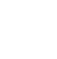 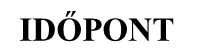 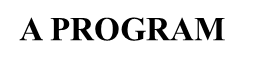 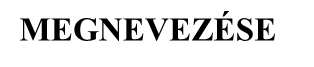 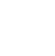 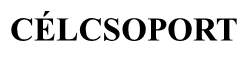 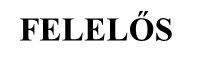 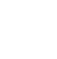 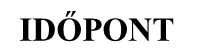 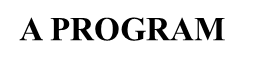 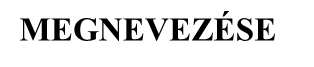 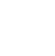 A pedagógiai-szakmai munka A gyermekek fejlesztése2.2.2.  Óvodai- egészségügyi ellátás Személyi feltételei:A gyermekek fizikai állapotát felmérő egészségügyi vizsgálatok és azok időpontjai:A székhely és telephelyek óvodaorvosainak és védőnőinek neveit és az intézményben való tartózkodásuk időpontját a központi faliújságok tartalmazzák. A vizsgálat időpontját a szakorvosok határozzák meg, melyről az óvodapedagógusok 1 héttel előtte értesítik a gyermekek szüleit.Szűrővizsgálatok:Fizikai állapotvizsgálatLátásvizsgálatHallás vizsgálatIskolai alkalmassági vizsgálat2.2.3.Felnőttek munkavédelmi oktatása és egészségügyi vizsgálatának rendje:Munka-, és tűzvédelmi oktatás: 2019. 08. 26.Egészségügyi vizsgálata: Egyéni ütemezés szerint2.2.4. A gyermeki készségek fejlettségének mérése a nevelőmunka hatékonysága érdekében 3. AZ ÓVODA VÉDŐ-ÓVÓ INTÉZKEDÉSEI 4. ELLENŐRZÉSI TERVA 2019/2020-as nevelési év kiemelt belső ellenőrzési területeiA 2019/2020-as nevelési évben a jelenlegi állapot szerint külső ellenőrzésben az intézmény nem érintett. 5. BELSŐ TOVÁBBKÉPZÉSEK TERVE–NEVELÉSI ÉRTEKEZLETEK, MUNKATÁRSI ÉRTEKEZLETEK TERVE6. AZ ÓVODA KAPCSOLATAI6.1. A szülőkkel való kapcsolattartás rendjeA külső kapcsolatok rendszere 7. NEVELÉS NÉLKÜLI MUNKANAPOK RENDJE8. AZ ÓVODA TERVEZETT ZÁRVA TARTÁSAÓvodánk zárva tartását az iskolai szünetek idejére, szakmai alkalmak, nevelőtestületi értekezletek megtartására, valamint a felújítási, korszerűsítési munkálatok idejére tervezzük. A zárva tartást minden esetben a szülők tájékoztatása mellett, a fenntartó engedélyével valósítjuk meg, szükség esetén a-szülői nyilatkozat alapján- ügyeleti rend megszervezésével. Az év közbeni zárva tartásról 7 nappal, a nyári zárva tartásról február 15-ig tájékoztatjuk a szülőket.Tervezett szünetek, zárva tartás, ügyeletek rendje:2019. október 28-31 (4 nap) őszi szünet (szülők nyilatkozata alapján ügyelet)2019. november 04. Szakmai nap (nevelés nélküli nap)2019. december 23- 2020. január 3-ig téli szünet (szülők nyilatkozata alapján ügyelet)2020. április 09. szakmai nap (nevelés nélküli nap)2020. április 14. szakmai nap (nevelés nélküli nap)2020 június 18-19. Nevelőtestületi képzés (nevelés nélküli nap)Óvodai nyári leállás: 2020. augusztus 3-tól augusztus 31-ig. Az elmúlt évek tapasztalatai szerint az iskolai szünetek idején a gyermekek létszáma lecsökken, így ezeken a napokon az óvoda előzetes szülői igényfelmérés alapján csökkentett nyitva tartással üzemel, vagy zárva tart.A szünetek alatti munkanapokon,(2019. október 28-31-ig, december 23-24-én, 2020. január 2-3-án, szülői igény esetén, gondoskodunk a gyermekek felügyeletéről.9. AZ INTÉZMÉNYVEZETŐ MESTERPROGRAMJÁBÓL ADÓDÓ, IDŐARÁNYOS CÉLOK ÉS FELADATOK ÜTEMEZÉSEAz intézményvezető  mesterprogramja a következő címmel készült:Az Örömhír Óvoda, Általános Iskola, Szakgimnázium és Alapfokú Művészeti Iskola szervezeti és szakmai fejlesztése 2017. és 2022. közöttA mesterprogram 3. mérföldköve a 2017. és 2019. szeptembere közötti időszak értékelése alapján a következő feladatokat határozta meg az óvoda számára a 2019/2020-as tanévre nézve: ÓVODATanulságok és célkitűzések:•	A továbbiakban csak olyan munkatárs kerüljön felvételre, akinek a szakmai munkája és keresztény elkötelezettsége bizonyított. •	Stabil munkatársi gárda kialakítása.•	Az óvodai munkatársak egységének és szakmai kompetenciáinak fejlesztése.•	Az új munkatársakat be kell vonni, motiválttá kell tenni a családlátogatások megvalósításában. Konkrétan meg kell határozni a látogatások időpontjait és elvégzőit.•	A kollégák ösztönzése a szülő-óvónő kapcsolat minőségi javítására•	Az anyagiak függvényében a belső szépítés folytatása•	Megtartani a karácsonyi ünnepség, a farsang és a családi nap nyitottságát, és meg kell vizsgálni, mely programokba lehet még bevonni a szülőket. •	Az óvodai működés olyan mértékű stabilizálása mind a személyi mind pedig a működési téren, hogy az óvoda el tudja látni „magasabb rendű” céljait, be tudja tölteni küldetését.•	A város köztudatába kerülni híradásokon keresztülA hitéleti nevelés megalapozásaAz intézmény megalapítása óta eltelt immár öt év alatt a hitéleti nevelésünk szorosan beépült az óvodai életünkbe. A keresztény értékeket, szokásokat tovább kell fejleszteni, szilárdítani. Az óvodapedagógusok önfejlesztés és továbbképzések által tegyenek még nagyobb tudásra szert a keresztyén élménypedagógiai módszertani eszköztárának felhasználása terén. A tanulási-tanítási folyamatok által megszervezett tevékenységeket ezáltal minden esetben a belőlünk áradó szeretet és Krisztusközpontúság hatja át.A pedagógusoknak és az óvoda valamennyi dolgozójának saját személyiségével kell hozzájárulnia a keresztyén értékek közvetítéséhez. Teremtsünk minél több lehetőséget az együttesen megélt keresztyén alkalmakra, összejövetelekre, közös rendezvényekre. Mutassunk példát arra, hogy hitünket gyakorlati formában is megéljük. Váljék belső igényünkké a rendszeres a gyülekezeti alkalmakon való részvétel.   Esélyegyenlőség, integrált nevelésIntézményünk sajátosságából adódóan is kiemelt feladatként kell kezelnünk a bármilyen nehézséggel és fogyatékkal élők hátrányainak csökkentését, egyéni kompetenciájuk fejlesztését.Az esélyegyenlőségi terv és az óvodai programunk konkrét célkitűzéseit, alapelveit és feladatait figyelembe véve kell ebben az évben is végezni munkánkat.A gyermekek egyéni komplex állapotfelmérésének eredményére alapozva kell meghatározni a fejlesztés irányát és lépéseit. Minden óvodapedagógusnak pontosan kell vezetnie a gyermekek fejlesztési és fejlődési naplóját, a szülővel együttműködve kell elérni a gyermek optimális fejlődésének fokát. Tartsuk be a tájékoztatási kötelezettséget a szülő felé, szükség esetén, de legalább évente kétszer (januárban és májusban) konkrét tájékoztatásban részesítsük őket.Az SNI gyermekek fejlesztését a gyógypedagógus szakemberek segítségével, az ő mentorállásukkal végezzük. Minden pedagógus nagy körültekintéssel és odafigyeléssel segítse elő azoknak a gyermekeknek a fejlődését, akiknél valamilyen rendellenességet tapasztal. Akár már kis csoportban is küldjük megfelelő szakemberhez a gyermekeket, ha annak szükségét látjuk.LEGITIMÁCIÓS ZÁRADÉKÉrvényességi rendelkezés:A munkaterv a csatolt nevelőtestületi elfogadást igazoló jegyzőkönyvvel együtt érvényes.A dokumentum tartalmi elemeinek módosítására törvényi változás, valamint a nevelőközösség többségének javaslata alapján kerülhet sor. Ph.	……………………………………….óvodavezetőÖrömhír ÓvodaGyőr, Kossuth Lajos utca 24.JEGYZŐKÖNYVÓvoda megnevezéseÓvoda megnevezéseÖrömhír Óvoda, Általános Iskola és AMI Győri TagintézményeÓvoda címeÓvoda címe9025 Győr, Kossuth Lajos u. 24.Telefonszám:mobil06/70/450-90-77E‐mailE‐mailoromhirovodagyor@gmail.comIntézményvezető neveIntézményvezető neveLehotzky JózsefnéTagintézmény vezető neveTagintézmény vezető nevehelyettes: Lehotzky JózsefnéAz óvoda engedélyezett csoportszáma 2019. 09. 01‐tőlAz óvoda engedélyezett csoportszáma 2019. 09. 01‐től1Napi nyitva tartási időNapi nyitva tartási időÖsszesen:10 óraFérőhely (fő)Férőhely (fő)50 fő,   25fő/csoportBeíratott gyermekek létszáma (IX.1.) (fő)Beíratott gyermekek létszáma (IX.1.) (fő)30 fő, (fenntartói engedéllyel)SNI gyermekek létszáma (fő)SNI gyermekek létszáma (fő)Óvodapedagógusok létszáma (fő)Óvodapedagógusok létszáma (fő)1Szeptemberben betöltetlen pedagógus létszámSzeptemberben betöltetlen pedagógus létszám1Pedagógiai asszisztensek létszáma (fő)Pedagógiai asszisztensek létszáma (fő)1Dajkák létszáma (fő)Dajkák létszáma (fő)2Az óvoda belső kommunikációs rendszereAz óvoda belső kommunikációs rendszereAz óvoda belső kommunikációs rendszerePedagógiai-szakmai koordinációs megbeszélések szervezésePedagógiai-szakmai koordinációs megbeszélések szervezéseMinden hónap 2. csütörtökén 13:00-14:00-ig, szükség esetén bármikorSor- számSor- számNÉVBeosztás, MunkakörBesorolásaEgyéb feladataiKötött munka ideje(óra)Kötött munka ideje(óra)1.1.Lehotzky JózsefnéintézményvezetőMesterpedagógusHatározott időre ellátja a tagintézmény vezetői feladatokat--2.2.Lendvai-Tari ZsanettÓvodapedagógusPedagógus I.32323.3.Nagy JánosnéPedagógiai asszisztensPedagógus I.Megfelelő óvodapedagógusi végzettségű munkatárs alkalmazásáig ellátja az óvodapedagógusi feladatokat32324.Faragó TibornéFaragó Tibornédajka???405.Pardavi-Ungár HenriettaPardavi-Ungár Henriettadajka???40ÓRAADÓKÓRAADÓKÓRAADÓKÓRAADÓKÓRAADÓKÓRAADÓKÓRAADÓK6.Juhászné Tölgyesi KláraJuhászné Tölgyesi KláragyógypedagógusóraadóSNI gyermekek fejlesztése, logopédiai fejlesztésmegbízás alapjánSsz.TerületTerületJelenlegi állapotTervezett fejlesztés1.CSOPORTSZOBÁKCSOPORTSZOBÁKAz előírásnak megfelelő2.UDVARUDVARAz előírásnak megfelelő3.MELEGÍTŐ KONYHAMELEGÍTŐ KONYHAAz előírásnak megfelelő4.JÁTÉKOKJÁTÉKOKAz előírásnak megfelelőAz elhasználódásnak megfelelően pótolni5.MOSDÓKMOSDÓKAz előírásnak megfelelő6.ÖLTÖZŐFELNŐTTAz előírásnak megfelelőÖltözőszekrények folyamatos vásárlása tervezett az anyagi lehetőségeknek megfelelő ütemben.MegnevezésHalacska CsoportGyermeklétszám (fő)30Csoport összetételevegyesEgy óvónőre jutó gyermeklétszám (fő)15Más településről bejáró gyerm. sz.(fő)-Pedagógus létszám(fő)1Diétás étkezésben részesülő gyermekeklétszáma (fő)-Pedagógiai asszisztens létszám (fő)1Dajka létszám (fő)2HH gyermekek száma(fő)HHH. gyermekek száma(fő)SNI gyermekek száma(fő)-Tanköteles korú gyermekek létszáma(fő)???IdőtartamTevékenység7:00-8:30Szabad játék, gyülekezés8:30 – 9:00Játékba integrált tanulás, egyéni vagy mikro csoportos játéktevékenységek.Mindennapi mozgás Gondozási feladatok, testápolás9:00 – 9:30Tízórai9:30 -10:30Játékba	integrált	tanulás	egyéni,	vagy	mikrocsoportos játéktevékenységek alkalmával.Levegőzés Csendes percekÁhítat vagy Biblia ismereti foglalkozásÉnek, zene, énekes játék, gyermektánc, képesség fejlesztésVerselés, mesélés10:30 – 12:00Séta,	szabadban	szervezett	játéklehetőségek,	a	környezet tevékeny megszerettetése, a külső világ megismerése.12:00-13:00Testápolás, gondozási tevékenységek, ebéd13:00- 15:00Pihenés, gondozási feladatok, testápolás15:00-17:00Uzsonna, játék, egyéni fejlesztés, hazabocsátásÓvodai csoport neveHétfőKeddSzerdaCsütörtökPéntekKaticaÉnek, zene, énekes játék, gyermektáncKülső világ tevékeny megismerésekörnyezetismereti és matematikai tapasztalatokkalVerselés, mesélésMozgásRajzolás, festés, mintázás,kézimunkaKaticaVerselés, mesélésKülső világ tevékeny megismerésekörnyezetismereti és matematikai tapasztalatokkalBibliai történetek,keresztény énekekVerselés, mesélésVerselés, mesélésVIII.30Szülői értekezletSZK alakuló értekezletszülőkigazgatóóvónőkX2Nagycsoportosok szülői értekezletetéma: iskolaválasztásSZK ülésszülőkigazgatóóvónőkleendő elsős tanárnőX8.Nagycsoportosok meglátogatják az Örömhír Iskolátnagycsoportosokóvónőkleendő elsős  tanárnőXIFényképezésóvodások, szülőkigazgatóóvónőkXI.11.Színjáték előadásóvodásokigazgatóóvónőkXII.5.Mikulás az ÓvodábanóvodásokigazgatóóvónőkXII12.Adventi vásáróvodásokigazgató, szülőkóvónőkXII.18.Óvodai karácsonyóvodásokigazgatóóvónőkXII.20.17:00Közös intézményi karácsony a Baptista imaházbanóvodásokszülőkiskolásokvendégekigazgatóóvónők2020. I.23.folyamatosanSzülői értekezlet„Fejlődési napló”szülőkigazgatóóvónőkII.616:00JelmezbálóvodásokigazgatóóvónőkII.13.Nyílt napleendő óvodások szüleiigazgatóóvónőkIII.2.Színjáték előadásóvodásokIII.13.Nyílt napleendő óvodások szüleiigazgatóóvónőkIV.7Húsvéti nap az óvodábanóvodásokigazgatóóvónőkIV.Beiratkozás az óvodábaleendő óvodások szüleiigazgatóIV.2916:00Óvodai szülői értekezlet az újonnan beiratkozottak számáraleendő óvodások szüleiigazgatóóvónőkIV.30anyák napi köszöntés egyénilegszülőkóvodásokóvónőkV.9.Örömhír Családi NapszülőkóvodásokigazgatóóvónőkV.14.Kirándulás az állatkertbe kisvasúttalóvodásokigazgatóóvónőkV.22Óvodai gyereknapóvodásokigazgatóóvónőkV.27.Bibliaórán Pünkösdről megemlékezésóvodásokiskolalelkészóvónőkV.29.15:30Évzáróval egybekötött ballagásóvodásokigazgatóóvónőkA fejlesztés típusaHétfőKeddszerdaCsütörtökPéntekKülönleges bánásmódot igénylő gyermekek fejlesztése gyógypedagógus logopédus Juhászné Tölgyesi Klára8-12 óráigModern táncGill ZsanetttánctanárAngol nyelvKids’ Club Rigóné Ágnesangol nyelvtanárRigóné ÁgnesRigóné ÁgnesRigóné ÁgnesRigóné ÁgnesBibliaóraLehotzky Józsefiskola-lelkészSzékhely/telephelyÓvodaorvosVédőnőÖrömhír Óvoda Dr. Schmidth PéterKertészné Kátai ErikaA MÉRÉSEK TÍPUSAA MÉRÉSEK IDEJEFELELŐSEgyéni komplex állapotfelmérésÉv elején (szeptember)óvodapedagógusNeveltségszint mérésAz óvodába bekerülést követő 3. hónapban, és kimenetkor május 31-ig.óvodapedagógusDIFER mérésNagycsoport év elején november 30-igJuhászné Tölgyesi Klára gyógypedagógusINTÉZKEDÉS MEGNEVEZÉSEHATÁRIDŐFELELŐSAz óvodába járó gyermekek szociális, szociokulturális családi hátterénekmegismerésefolyamatosanÓvodapedagógus, gyermekvédelmi felelősA kiemelt figyelmet igénylő gyermekek közül a hátrányos helyzetre utaló jelek időbeni felismerésefolyamatosanÓvodapedagógusA jelzőrendszer működtetésefolyamatosanIntézményvezető, gyermekvédelmi felelősKapcsolattartás a Család- és Gyermekjóléti SzolgálattalfolyamatosanIntézményvezető, gyermekvédelmi felelősA kiemelten tehetséges gyermekek segítése, egyéni és mikrocsoportos fejlesztésefolyamatosanÓvodapedagógus,A szülő segítése gyermeke megértésében, nevelésébenfolyamatosanÓvodapedagógus,A hiányzások minimalizálásafolyamatosanÓvodapedagógus, gyermekvédelmi felelősBalesetvédelmi tájékoztatásszeptember 1.ÓvodapedagógusTűzriadó és bombariadó próbamájus 31.Intézményvezető, Tagintézmény-vezetőAz ellenőrzés idejeAz ellenőrzés, típusa és tartalmaAz ellenőrzés területeAz ellenőrzést végző személySzept. Febr.Aug.Csoportnaplókteljes körűIntézményvezető, Tagintézmény-vezetőOkt. Febr. Aug.Felvételi, előjegyzési naplóteljes körűIntézményvezető,Okt. Febr. Aug.Felvételi és mulasztási naplóteljes körűIntézményvezető-helyettes, Tagintézmény-vezetőSzept.Törzskönyvekteljes körűIntézményvezető,FolyamatosanÓvoda köteles gyermekek óvodába járásának nyomon követése, jelentési kötelezettség teljesítéseteljes körűIntézményvezető, Tagintézmény-vezetőFolyamatosanA beszoktatás folyamata, szokásrendszer alakítása. Az egyéni sajátosságok figyelembe vétele.alkalomszerűenIntézményvezető,Tagintézmény-vezetőFolyamatosanA gyermekek szociális kompetenciáinak alakulásaNeveltségszint mérésszempontjaiÓvodapedagógusok IntézményvezetőNovemberIskolába lépéshez szükséges fejlettség ellenőrzése, értékeléseDIFER mérésJuhászné Tölgyesi KláraNov. febr. aug.A gyermekek fejlődését nyomon követő dokumentációs rendszerteljes körűIntézményvezető, Tagintézmény-vezetőDec. aug.Gyermekcsoportok neveltségi szintjeTeljes körűIntézményvezető, Tagintézmény-vezetőFolyamatosanGyermekbalesetek megelőzéseteljes körűIntézményvezető, Tagintézmény-vezetőSzept. febr. aug.Gyermekvédelmi tevékenységteljes körűIntézményvezető,FolyamatosanEgészséges életmód alakítása, környezettudatos életmód szokásaialkalomszerűenIntézményvezető, Tagintézmény-vezetőÉvente legalább 2xSzülőkkel való kapcsolattartás, jegyzőkönyvek, ünnepségekteljes körűIntézményvezető, Tagintézmény-vezetőFolyamatosanMunkaidő, munkafegyelem (adminisztráció‐jelenléti ív)alkalomszerűenIntézményvezető, Tagintézmény-vezetőFolyamatosanTakarékosságalkalomszerűenIntézményvezető, Tagintézmény-vezetőHavontaSNI gyermekek ellátása (óvodapedagógus nevelőmunkája, dajkai segítő munka az érintett csoportokban)alkalomszerűenIntézményvezető, Tagintézmény-vezetőNov. aug.Egyéni fejlesztési naplókteljes körűIntézményvezető, Tagintézmény-vezetőAugusztusA csoportok éves dokumentációs munkájának ellenőrzése, érték.teljes körűIntézményvezetőA nevelési évben az Önértékelési Terv szerintIntézmény, Vezetők, Óvodapedagógusok önellenőrzéseAz Önértékelési Terv szerint érintettekIntézményvezető, és az Önértékelési CsoportvezetőjeTovábbképzések/értekezletek/ szakmai alkalmak tartalmaElőadóIdejeRésztvevőkNevelőtestületi értekezlet: A 2019/2020-as nevelési év munkatervének elfogadása.IntézményvezetőAug.28.ÓvodapedagógusokBaleset-, tűzvédelmi oktatás, a munkavédelmi felelős feladataiMunkavédelmi megbízott, és a munkavédelmi felelősAug. 26.Alkalmazotti közösségSzakmai napPedagógiai tanácskozásIntézményvezetőNovember 04.ÓvodapedagógusokSzakmai napIntézményvezető2020. ápr.09.ÓvodapedagógusokSzakmai napIntézményvezető2020. ápr.14.ÓvodapedagógusokVezetői értekezlet:Aktuális programok, problémák, javaslatok, megbeszéléseIntézményvezetőA hónap első csütörtökeÓvodavezetőségInformációs nap:Aktuális programok, problémák, javaslatok, megbeszéléseIntézményvezetőA hónap másodikcsütörtökeÓvodapedagógusokSzervezetfejlesztés:Alkalmazotti kirándulásfelelős2020. június18-19Alkalmazotti közösségSsz.MegnevezéseTartalmaHelyeIdejeFelelős1.Szülői értekezlet (összevontintézményi szintű)Tájékoztatás, az óvoda működéséről, a pedagógiaiprogramról, a csoport programjairól, házirend ismertetéseSzékhely óvoda2019.08.30.Intézmény- vezető2.Szülői értekezlet (csoportonként)A nevelési év eddigi tapasztalatai, nagycsoportosok iskolaválasztásacsoportszoba2019. október 2.Óvoda- pedagógusok3.Szülői Közösségi megbeszélésAdventi vásár, karácsonyi készülődés megbeszélésecsoportszoba2019.október 04.Óvoda- pedagógusok, szülők4.Szülői értekezlet (fejlődési napló személyes megbeszélésecsoportszoba2020.január 23.Óvoda- pedagógusokszülők5.Szülői Közösségi megbeszélésJelmezbálcsoportszoba2020.január 23.Óvoda- pedagógusok, szülők13.CsaládlátogatásKörnyezettanulmány, hiányzások minimalizálása, esetleges problémákmegbeszéléseA gyermek otthoni környezeteÉv elején ésalkalom- szerűenÓvoda- pedagógusok, gyermek- védelmi mk. vezetője14.Fogadó óraAz esetleges problémák megbeszélése a szülők kérése alapjánóvodaElőzetes egyeztetés alapjánAz érintett személyek15.KirándulásAz óvoda és a család kapcsolatának ápolásaváltozómájus- júniusÓvoda- pedagógusok, SZMK tagokSsz.MegnevezéseMegnevezéseTartalmaHelyeIdejeFelelős1.FenntartóFenntartóTájékoztatás, az óvoda működésérőlóvodaFolyama- tos, Intézményvezető2.Győr Város ÖnkormányzatGyőr Város ÖnkormányzatKonzultáció, óvodai és városi rendezvényeken való részvételóvodaAlkalman- kéntIntézményvezető3.Örömhír Általános IskolaÖrömhír Általános IskolaIskolaérettség, tájékoztatás a tankötelezettségmegkezdéséről.Elsős tanító néni az óvodában. Ismerkedés a leendő tanító nénivel.Óvodapedagógusok és gyermekek részvétele az iskolai nyílt napokon.Óra látogatás a nagycsoportosoknak. Elsősök év nyitója.Székhely- és óvodaSzékhely- és óvodaIskolaIskola IskolaoktóberáprilismájusoktóberIntézményvezető Nagycsoportos óvoda- pedagógus4.Családsegítő és gyermekjóléti központCsaládsegítő és gyermekjóléti központTájékoztatás és tájékozódás a veszélyeztetett és védelembevett gyermekek körülményeiről. Esetmegbeszélés, jelzőrendszer működtetése, közöscsaládlátogatás.óvoda,Családsegítő és      gyermekjólé ti központEsetenkéntIntézményvezető gyermekvédelmi felelős5.Művelődési házMűvelődési házÓvodai és városi rendezvényeken és a művelődési ház általszervezett rendezvényeken, meghirdetett pályázatokon való részvétel.Óvoda és művelődési házAlkalman- kéntIntézményvezető 6.Városi KönyvtárVárosi KönyvtárKönyvtárlátogatás, a könyvtár által meghirdetett pályázatokon való részvételKönyvtárAlkalman- kéntIntézményvezetőóvodavezető7.Egész- ségügygy. orvosA gyermekek iskolaérettségi vizsgálatának elvégzéseÓvodajanuárIntézményvezető óvodavezető7.Egész- ségügyvédőnőTisztasági ellenőrzések,A gyermekek iskolaérettségi vizsgálatának segítéseÓvodaHavonként ésjanuárbanIntézményvezető óvodavezető7.Egész- ségügyFog- orvosA gyermekek fogászati vizsgálataÓvodaÉvente 1xIntézményvezető óvodavezető8.Pedagógiai SzakszolgálatPedagógiai SzakszolgálatA gyermekek iskolaérettségi vizsgálatának elvégzése,valamint az óvoda kérésére a szükséges pszichológiai, gyógypedagógiai vizsgálatokPedagógiai Szakszolgála tEsetenkéntIntézményvezetőSsz.MegnevezéseTartalmaHelyeIdejeFelelős1.Szakmai napPedagógiai tanácskozás az aktuális óvodapedagógiai elvárásrendszerrőlóvoda2019.11. 4.Intézményvezető2.Szakmai napSzemélyiség fejlesztő tréningóvoda2020.04.09.Intézményvezető3.Szakmai napKonfliktus kezelő tréningóvoda2020.04.14.Intézményvezető4-5.Nevelőtestületi képzésMinőségértékelésóvoda2020.06.   18-19IntézményvezetőKészültIdőpontja: Győr, 2019. 08. 24.Esemény: Munkaterv elfogadása kézfeltartássalJelen vannak: Lendvai-Tari Zsanett, Nagy Jánosné, Lehotzky Józsefné, Faragó Tiborné, Pardavi-Ungár Henrietta,Jegyzőkönyvvezető: Lendvai Tari ZsanettHitelesítő: Lehotzky Józsefné(Lentebb aláírás szükséges)